   РЕГЛАМЕНТ35го Кубка и первенства россиипо бодибилдингу20 – 24 апреля 2023г.г. санкт-петербургI. Общие положения1.1. Настоящий Регламент определяет условия проведения Кубка и первенства России по бодибилдингу (далее Соревнования) и составлен согласно:-  Положению о межрегиональных и всероссийских официальных физкультурных мероприятий и спортивных соревнованиях по бодибилдингу Минспорта РФ на 2023 год;- Закона «О физической культуре и спорте в Российской Федерации» от 04.12.2007г. №329-ФЗ;- Правил вида спорта «бодибилдинг», утвержденных Минспортом РФ, пр.№190 от 07.03.2019 с изм. от 28.07.2020 №579;- Регламента Минспорта РФ по организации и проведению официальных физкультурных и спортивных мероприятий на территории Российской Федерации в условиях сохранения рисков распространения COVID-19;- Календарного плана физкультурных и спортивных мероприятий ФББР на 2023 год;- Иных нормативных документов и решений руководящих органов ФББР.1.2. Соревнования проводятся в строгом соответствии с Регламентом Роспотребнадзора по организации и проведению физкультурных и массовых мероприятий на территории РФ в условиях сохранения рисков заражения COVID-19.1.3. Цели и задачи:-  развитие бодибилдинга и его дисциплин в Российской Федерации;-  подготовка спортивного резерва;-  повышение спортивного мастерства спортсменов;- выявление сильнейших спортсменов для отбора и формирования списка кандидатов в спортивные сборные команды России для подготовки к международным спортивным соревнованиям и участия в них от имени Российской Федерации.1.4. Всем организаторам, участникам и зрителям запрещено оказывать противоправное влияние на результаты соревнований (Ст.26.2 329-ФЗ).1.5. Соревнования открыты для участия спортсменов из дружественных стран.Настоящий Регламент и Положение о межрегиональных и всероссийских официальных физкультурных мероприятий и спортивных соревнованиях по бодибилдингу на 2023 год являются основанием для командирования спортсменов, тренеров, спортивных судей и иных специалистов в области физической культуры и спорта на спортивные соревнования органами исполнительной власти субъектов Российской Федерации в области физической культуры и спорта.II. Сроки и место проведенияСоревнования проводятся в городе Санкт-Петербурге. Сроки проведения: 20 – 23 апреля 2023 года.       День приезда – 20.04.2023г.  День отъезда – 24.04.2023г.Приём стартовых и членских взносов, комиссия по допуску (взвешивание/измерение роста - СТРОГО по расписанию - см.Приложение №3) в гостинице «Прибалтийская» по адресу: ул.Кораблестроителей, 14, Зал Blue 4+5, 2 этаж.Место проведения соревнований – Концертно-спортивный комплекс «М-1Арена» (КСК) по адресу: Приморский проспект, д. 80.Проживание (только по предварительному бронированию и заявкам, см.Приложение №2) в гостинице «Прибалтийская» по адресу: ул.Кораблестроителей, 14.Контактное лицо по размещению. Усатова Татьяна Александровна, тел. 8 (902) 870-10-59. Вечер подведения итогов: 23 апреля 2023г, с 22.00 в гостинице «Прибалтийская» по адресу: ул.Кораблестроителей, 14, Зал «Blue», 2 этаж.	III. Организация и руководство соревнованиями   Общее руководство подготовкой и проведением Соревнований осуществляют:- Федерация бодибилдинга России (ФББР),- Комитет по физической культуре и спорту Санкт-Петербурга.Непосредственное руководство осуществляют: РФСОО ФББ СПб во главе с президентом Вишневским А.В. и ГЛАВНАЯ СУДЕЙСКАЯ КОЛЛЕГИЯ ФББР. Организаторы Соревнований обеспечивают необходимые условия для проведения соревнований, работу судейской коллегии, награждение победителей и призеров.Ответственность за обеспечение организационных расходов по подготовке и проведению соревнований (аренда места проведения и регистрации участников; наградная атрибутика; возведение, оформление и освещение сцены; трансферт; питание и прохладительные напитки для судей; охрана; вечер подведения итогов и пр.) возлагается на РФСОО ФББ СПб во главе с президентом Вишневским А.В.Место проведения КСК «М-1Арена» отвечает требованиям соответствующих нормативных правовых актов, действующих на территории РФ по вопросам обеспечения общественного порядка и безопасности участников и зрителей, а также требованиям правил по бодибилдингу.Непосредственное обеспечение безопасности осуществляется чоп «М-1Арена».Оказание скорой медицинской помощи осуществляется в соответствии с приказом Минздрава России от 01.03.2016 №134Н. Ответственность за организацию медицинского обслуживания на соревнованиях несет РФСОО ФББ СПб.IV. Требования к участникам соревнований              4.1. К участию в Соревнованиях допускаются спортсмены в следующих дисциплинах:БОДИБИЛДИНГ: КЛАССИЧЕСКИЙ БОДИБИЛДИНГ (БОДИБИЛДИНГ - РОСТОВЫЕ КАТЕГОРИИ): АКРОБАТИЧЕСКИЙ ФИТНЕС:        БОДИФИТНЕС:      ФИТНЕС-БИКИНИ:     ПЛЯЖНЫЙ БОДИБИЛДИНГ:     АТЛЕТИК – ростовые категории:    ВЕЛНЕС-ФИТНЕС:     АТЛЕТИЧЕСКИЙ БОДИБИЛДИНГ:    ФИТ-МОДЕЛЬ:       Всего: 83 категории и 16 абсолютных первенств. Количество категорий может быть пересмотрено судейской коллегией в зависимости от количества заявленных участников. Если менее 3 спортсменов в одной категории, категории будут объединены со следующей более тяжелой (либо легкой) весовой категорией/ более высокой (либо низкой) ростовой категорией.Возраст спортсмена рассчитывается: год проведения соревнований - год рождения!23.04.2023 в КСК «М-1Арена» пройдет Кубок России по Фитнес-челлендж, ведущий Дмитрий Яшанькин. Правила на сайте https://fbbr.org/wp-content/uploads/2021/05/reglament.docx . Регистрация участников 20.04.2023 с 17.00 до 20.00 в гостинице «Прибалтийская» по адресу: ул.Кораблестроителей, 14, Зал «Blue 4+5», 2 этаж. Участие без стартового взноса, при наличии членского билета ФББР (размер вступительного взноса с получением членского билета ФББР и значка – 1500руб, продление – 1000руб).Правила категории «дебют» - фитнес-бикини и «дебют» пляжный бодибилдингВ категории могут принимать участие спортсмен/ки, ранее не принимавшие участие в соревнованиях под эгидой ФББР до 01 января 2023 года. Т.е. новичок это тот, кто впервые начал выступать под эгидой̆ ФББР в 2023 году. В 2024 году он уже не будет считаться новичком. Если новичок выступит на Кубке/Чемпионате России среди не новичков, то он теряет статус новичка. Если спортсмен/ка участвовал/а ранее в соревнованиях в другой номинации, то ОН/ОНА теряет статус НОВИЧКА.                   4.2. Спортсмены могут заявляться в несколько дисциплин и категорий, в случае соответствия росто/весовым ограничениям, согласно правил IFBB, при дополнительном стартовом взносе: 1500 руб. - предварительная оплата на платформе fbbr.online. по 16.04.2023 включительно, 1750 руб. – в день регистрации 20.04.2023г.      4.3. Территориальная принадлежность спортсменов к субъекту РФ для допуска к Соревнованиям определяется согласно регистрации по месту проживания или по месту фактического пребывания, что подтверждается временной пропиской, студенческим билетом или письмом-согласованием Федерации по месту прописки.       4.4. Спортсмены на комиссии по допуску должны быть в соревновательных костюмах, соответствующих правилам IFBB, предъявить паспорт и медицинскую страховку, сдать качественную фонограмму, записанную первым треком на USB-носителе (флэшке). Обладатели спортивных званий по бодибилдингу должны предъявить подтверждающие документы. Согласно Положения Минспорта РФ, только спортсмены, имеющие оформленный 2 разряд и выше смогут выполнить норматив «Мастер спорта». Судьи на инструктаже и жеребьевке ОБЯЗАНЫ предъявить книжку спортивного судьи.Каждый участник Соревнований обязан предъявить сертификат о прохождении он-лайн обучения на сайте Русада: https://rusada2021.triagonal.net/online/login/index.php.      Ответственность за проведение регистрации спортсменов на Соревнования, а также за соблюдение всех требований по допуску, согласно Правилам и регламента Соревнований, возлагается на главного судью, главного секретаря соревнований и председателя Судейской коллегии ФББР.                     V. Заявки на участие    5.1. Подача заявок ДЛЯ СПОРТСМЕНОВ на участие в Кубке и первенстве России – 2023 возможна на онлайн-платформе ФББР – www.fbbr.online. Любой спортсмен самостоятельно регистрируется на указанном сайте, заполняя все необходимые поля анкеты с подачей заявки на Соревнования. Далее заявка должна быть подтверждена руководителем региональной федерации бодибилдинга, в которой состоит спортсмен. После одобрения заявки на электронную почту поступит подтверждение и будет открыт доступ для онлайн оплаты членских и целевых (стартовых) взносов со скидкой. При онлайн регистрации необходимо поставить V в графе о намерении посетить Вечер подведения итогов 23.04.2023.Заполненную анкету можно распечатать в зоне регистрации спортсменов, без необходимости ее повторного заполнения. В анкете будет стоять отметка об онлайн оплате взносов.Руководители региональных федераций должны отправить предварительную ЗАЯВКУ НА  участие (см. Приложение № 1) с полным указанием Ф.И.О, даты рождения, номинации, весовой/ростовой категории каждого участника соревнований, Ф.И.О. представителей -  НЕ позднее 17 апреля 2023г.  Тарифы на размещение и способ бронирования - в Приложении № 2.        5.2.  Предварительные   ЗАЯВКИ НА УЧАСТИЕ   (см. Приложение № 1)  высылаются  руководителями региональных федераций в ОРГКОМИТЕТ  на  e-mail:  info@fbbr.org. Телефон ФББР для справок: 8 (953) 149-98-09 (СПб).       Заявки на Фестиваль детского фитнеса и бодибилдинга высылаются руководителями региональных федераций в ОРГКОМИТЕТ на e-mail: d-belolugova@mail.ru, телефон для справок WhatsApp 8(912)291-71-37 Трифонова Дарья. Предварительная регистрация онлайн обязательна по ссылке: https://forms.gle/ivuMptPCCkwhsNcu7 . Взносы не взимаются. Соревнования для лиц с ПОДА – бодибилдинг на колясках проводятся в соответствии с действующими регламентами. Организатор – Погодин Олег Юрьевич, телефон для справок WhatsApp 8 (912) 857-68-69. Взносы не взимаются.   5.3. Оригинал командной ЗАЯВКИ с визой врача и подписью руководителя, отвечающего за достоверность информации необходимо предоставить на комиссии по допуску.        5.4. По правилам IFBB/ФББР количество официальных делегатов (вне зависимости от их статуса – судья, тренер или представитель) от одной команды определяется: 5 и менее спортсменов – 1 официальный делегат (судья, тренер и т.д.), 6 и более спортсменов – 2 официальных делегата (судьи, тренеры и т.д.),10 и более спортсменов – 3 официальных делегата (судьи, тренеры и т.д.)Браслеты для официальных делегатов будут выдаваться при оплате стартовых и членских взносов, которые делает ТОЛЬКО руководитель команды за всю сборную команду региона. Экстра-делегаты могут приобрести у Организаторов Соревнований (РФСОО ФББ СПб) браслет стоимостью 5000руб., который даёт право посещать соревнования в течении 3-х дней, в том числе с проходом в закулисную зону.      Деятельность ФББР осуществляется за счёт членских и целевых (стартовых) взносов, которые собираются главным бухгалтером ФББР и размещаются на расчётном счёте ФББР.     Тренеры, представители, судьи и участники (старше 18 лет) обязаны быть членами ФББР, оплатив вступительный взнос и получив членский билет ФББР и значок. Оплата членского взноса для спортсменов осуществляется онлайн на платформе fbbr.online по 16.04.2023 включительно, либо в день регистрации участников 20.04.2023, для остальных делегатов оплата только на регистрации 20.04.2023. Размер вступительного взноса - 1500 рублей/год, продление - 1000 рублей в год (при предоставлении членского билета) .    Каждый участник СОРЕВНОВАНИЙ старше 16 лет (спортсмен, представитель, тренер) оплачивает целевой (стартовый) взнос, который идёт на уставную деятельность ФББР.  Оплата целевого (стартового) взноса для спортсменов осуществляется онлайн на платформе fbbr.online по 16.04.2023 включительно – 3000 рублей, либо в день регистрации участников 20.04.2023 – 3500 рублей. Для остальных делегатов оплата только на регистрации 20.04.2023 – 3000 рублей. Финальный день онлайн оплат – 16.04.2023 включительно.Сборная команда Санкт-Петербурга (принимающий регион), ДНР и ЛНР (решение Президиума ФББР) от стартового взноса освобождается. Вход на вечер подведения итогов: для спортсменов, официальных делегатов – 2000 руб. (цена действительна ТОЛЬКО в день регистрации), для экстра-делегатов, а также потерявших и/или вовремя не купивших билет – цена: 3500 руб. Билеты приобретаются на регистрации – 20 апреля 2023г.                    VI. Судейская коллегияГЛАВНЫЙ СУДЬЯ              –  судья ВК, Вишневский Александр Владимирович (Санкт-Петербург)Зам.ГЛАВНОГО СУДЬИ    –  судья ВК, Капустин Денис Васильевич (Барнаул)     ГЛАВНЫЙ СЕКРЕТАРЬ     –  судья ВК, Михайлова Наталья Владимировна (Санкт-Петербург)Зам.ГЛАВНОГО СЕКРЕТАРЯ – судья ВК, Макашова Евгения Владимировна (Барнаул)ПРЕДСЕДАТЕЛЬ Судейской коллегии ФББР –  судья 1кат, Литвинов Владимир Иванович (Брянск)Судьи-комментаторы: Руденко Зинаида, Крылов Дмитрий. Предложение по включению судей в судейскую коллегию и тест-судей должно быть направлено региональной федерацией по эл.почте: litvinov-pro@yandex.ru по следующей форме до 16.04.2023: Судейский семинар (лектор А.Ю.Назаренко) 20 апреля в 17.00 - для начинающих судей стоимость - 3000руб. с сертификатом. С 20.00 - для действующих судей с прохождением теоретического теста и по желанию - 500руб за сертификат. Место проведения - гостиница «Прибалтийская», ул. Кораблестроителей, 14, конференц-зал «Green8», 2 этаж. По решению Конференции 16.10.2022 – максимальное количество судей от одного региона – команда до 10 спортсменов – 1 судья; команда до 20 спортсменов – 2 судьи; команда до 30 спортсменов – 3 судьи; команда св.30 спортсменов – 5 судей; которые оплачивают членский взнос в ФББР, и, по желанию, билет на вечер подведения итогов – 2000 руб. Без оплаты членского взноса в ФББР судьи не будет допущены к судейству.Судьям, желающим пройти тест (только по региональной заявке), необходимо на регистрации оплатить: 4000 руб. (1500 руб. – судейский тест, 2500 руб. - браслет стажёра). К судейству будут допущены только судьи, имеющие оформленную судейскую категорию и включенные в официальную заявку. VII. Условия подведения итогов       Победители в категориях определяются, согласно правилам, по наименьшей сумме мест. При равном количестве мест победитель определяется по правилам IFBB (по наибольшему количеству высших мест). В командном зачете команда-победитель определяется по наибольшей сумме очков пяти лучших результатов, полученных спортсменами каждой команды. В зачет идут результаты не более двух спортсменов в одной категории от региона. Очки подсчитываются по правилам IFBB: I место - 16 очков, II место - 12 очков, III место - 9 очков, IV место - 7 очков, ..X место - 1 очко. Очки, данные команде ДЕВОЧКАМИ, МАЛЬЧИКАМИ и ЮНОШАМИ, а также участницами ФИТ-МОДЕЛЬ оцениваются 50%, а юниорками, юниорами, МАСТЕРАМИ, участниками категорий «ФИТНЕС-БИКИНИ», «ПЛЯЖНЫЙ БОДИБИЛДИНГ» и «Велнес-фитнес», «Атлетический бодибилдинг», «АРТИСТИЧЕКИЙ ФИТНЕС» - 75% от их суммы очков. Абсолютные чемпионы во всех взрослых и в юниорскИХ категориях получают к своей сумме очков в командный зачет по 2 очка. На Кубке и Первенстве России-2023 будет осуществляться общий командный зачет; командный зачет по всем мужским (взрослым) категориям; командный зачет по всем женским (взрослым) категориям; командный зачет по всем детским категориям, командный зачет по всем юношеским/юниорским (юниоры, юниорки) категориям; командный зачет по всем ветеранским/мастерским (муж. и жен.) категориям; командный зачет по всем возрастным категориям фитнес-челленджа. Команды-призеры награждаются кубками и дипломами соответствующих степеней. Команда-победительница в общем зачете награждается специальным призом и дипломом.VIII. Награждение Победители и призеры среди: ДЕВОЧЕК, МАЛЬЧИКОВ, ЮНОШЕЙ, ЮНИОРОВ и ЮНИОРОК награждаются кубками, медалями и дипломами. Абсолютный победитель среди ЮНИОРОВ награждается специальным кубком, золотой медалью, дипломом.      Во взрослых категориях призеры награждаются кубками, медалями, дипломами. Абсолютные победители награждаются специальными кубками, золотыми медалями, дипломами.       В категориях разыгрываются: 83 комплектов кубков и медалей, 16 золотых медалей и кубков вручаются абсолютным чемпионам. 37 золотых медалей вручаются тренерам чемпионов за воспитание победителей среди взрослых категорий и абсолютного победителя среди юниоров в бодибилдинге. Спортсмен, добившийся в текущем сезоне наибольшего прогресса в дисциплине «бодибилдинг» среди мужчин, награждается призом Президента ФББР - «ПРИЗ ПРОГРЕССА».В дисциплине БОДИБИЛДИНГ среди мужчин учреждается кубок за «Лучшую произвольную программу» и денежный приз в размере 30.000 руб.Сабуровым Павлом учрежден специальный приз «КУБОК МАСТЕРОВ», который будет разыгран в мужском бодибилдинге среди мастеров старше 50 лет.В дисциплине Акробатический фитнес (женщины) учреждается денежный приз 30.000руб за лучшую произвольную программу от Стаценко И.В.ФББР (в размере 130.000руб.) и РФСОО «Федерация бодибилдинга Санкт-Петербурга» (в размере 1.510.000 руб.) обеспечивают Общий призовой фонд в размере 1.670.000руб:В дисциплине Бодибилдинг (мужчины) в абсолютном первенстве будут участвовать чемпионы своих весовых категорий, а также призеры весовых категорий (по желанию), кроме категории св.100кг, где допускается 5-ка финалистов (по желанию). Победитель в каждой весовой категории гарантировано получает 10.000 рублей, если он не вошел в 10-ку сильнейших в абсолютном первенстве.	Выплата призовых будет производиться бухгалтером ФББР сразу после награждения категорий при предъявлении паспорта или фото паспорта в смартфоне при входе в месте продажи билетов КСК «М-1Арена», тел.+7 921 304-25-09.IX. Условия финансирования9.1. Финансовое обеспечение, связанное с организационными расходами по подготовке и проведению соревнований (аренда места проведения и регистрации участников; наградная атрибутика; возведение, оформление и освещение сцены; трансферт; питание и прохладительные напитки для судей; охрана вечер подведения итогов и пр.) осуществляется за счет средств Минспорта РФ, бюджетов субъектов РФ, РФСОО «Федерация бодибилдинга Санкт-Петербурга» и внебюджетных средств других участвующих организаций.9.2. Расходы по командированию (проезд, питание, размещение, страхование, целевой (стартовый) и членский взносы в ФББР участников соревнований обеспечивают командирующие организации.X. Дополнительная информациямужчинам и юниорам в бодибилдинге, занявшим в течение предыдущего соревновательного года на кубке и/или ЧЕМПИОНАТЕ РОССИИ I-III места, при взвешивании на данных СОРЕВНОВАНИЯХ дается провес: I место – 3 кг, II место – 2 кг, III место – 1 кг. ЮНОШАМ в бодибилдинге, а также Мужчинам в классическом бодибилдинге, атлетик   соответственно 1,5 кг, 1 кг, 0,5 кг. Продажа билетов на соревнования по ссылке: https://fbbr.org/product-category/tickets Количество ограничено.Внимание спортсменов! Грим: На Соревнованиях будут работать профессиональные гримеры компании «СПОРТЗАГАР». Запись на профессиональное нанесение грима будет проходить на регистрации участников. Начало записи в 11 часов утра. Электронной записи не будет.Напоминаем, что в связи с участившимися случаями использования некачественного грима и его неправильного нанесения и как следствие, непрезентабельный вид спортсменов на сцене, а соответственно недостаточно объективная оценка судьями формы спортсмена Президиум ФББР в целях контроля за  качеством по нанесению грима на Кубках/Чемпионатах России принял решение предложить участникам соревнований 3 варианта нанесения грима. Телефон для консультации: +79219590985, Виталий.🔹1 вариант (профессиональный).Нанесение грима у профессиональных гримеров - компании «Спорт Загар» - официального партнёра Соревнований.В работе будет использоваться грим JanTana (США).Стоимость нанесения грима составит 5000 руб.В стоимость входит:1. Нанесение первого базового слоя грима JanTana HI DEF.2. Нанесение второго слоя грима JanTana Uitra 1.3. Комплект одноразового белья: шапочка,стринги,тапочки, стикини.4. Нанесение спрея JanTana «антизелень» на зоны, подверженные повышенному потовыделению.5. Нанесение масла JanTana перед выходом на сцену по желанию спортсмена. 6. Коррекция грима (при необходимости) перед выходом на сцену и между раундами соревнований.🔹2 Вариант (эконом):Участникам соревнования будет предложено по желанию самостоятельно нанести грим в специально отведённом месте в зоне нанесения грима.Стоимость самостоятельного нанесения составит 3800 руб.В стоимость входит:1. Грим JanTana Hi Def 80 мл;2. Грим JanTana Ultra 1, 80 мл;3. Специальные бутылочки-распылители для нанесения грима❗️Внимание! При самостоятельном применении грима, в случае его неравномерного нанесения участник будет корректировать грим самостоятельно, в том числе между раундами соревнований.В этом случае ответственность за качество нанесения грима лежит полностью на спортсмене.📌В случае выбора 1 или 2 варианта нанесения грима стартовый взнос участника составит 3000 руб.(заранее-онлайн) или 3500 руб. (в день регистрации-офлайн), как и прописано в Регламенте.🔹3 Вариант:для участников соревнований, которые решили не пользоваться услугой и продукцией официальных гримёров Кубка России, а воспользоваться услугой и продукцией неофициальных гримёров.❗️В этом случае стартовый взнос участника будет увеличен на 2000 руб. (страховка за возможную порчу имущества в отеле и/или в месте проведения соревнований при самостоятельном нанесении и коррекции грима) - до 5000 руб. (3000 руб.(заранее-онлайн)+2000 руб (доплата офлайн в день регистрации)) или до 5500 руб. (3500 руб. (в день регистрации - офлайн)+2000 руб.(в день регистрации доплата офлайн)❗️Внимание! В случае нанесения грима у неофициальных гримёров и в случае его неравномерного нанесения (в том числе в случае ухудшения качества грима от одежды в дороге до места проведения соревнований) участник будет корректировать грим самостоятельно, в том числе между раундами соревнований.📌Перед регистрацией всем участникам соревнований необходимо будет подойти к стойке гримеров, записаться на нанесение грима и оплатить услугу гримирования.Участнику соревнований будет выдан специальный браслет, который нужно будет предъявить на регистрации. ❗️Если спортсмен отказывается от услуг официальных гримёров, то ему необходимо произвести доплату к стартовому взносу в размере 2000 руб.XI. ПротестыВсе чрезвычайные обстоятельства и спорные вопросы рассматриваются Судейской коллегией во главе с Главным судьей соревнований, согласно Правил вида спорта «бодибилдинг». Вход в зрительный зал ТОЛЬКО в одежде после тщательного удаления грима с рук.Администрация КСК «М1-Арена» будет штрафовать за порчу имущества(следы от грима на стенах, сиденьях и т.п.).Приложение № 1Заявки на участие, заверенные руководителем региональной Федерации, должны быть отправлены не позднее 17 апреля 2023г. Все данные указывать полностью!ЗАЯВКА НА участие  (ОБРАЗЕЦ)          в Кубке и первенстве России по бодибилдингу 20 - 24 апреля 2023 в г. Санкт-Петербургеот сборной команды ………………………………………………..…… (региона)Руководитель команды  (Ф.И.О.) _______________________________________Номер телефона_______________   Электронная почта ___________________________                                                                               Руководитель Федерации                           М.П.                                     ПодписьПриложение № 2Тарифы   на размещениеГОСТИНИЦА № 1. Гостиница «Прибалтийская», ул. Кораблестроителей, 14* Все номера с удобствами. На завтраке будет организовано диет.питание, если в бронировании будет об этом указано.*  Закрывающие документы предоставляются при выезде из гостиницы.Время заезда – 15.00, негарантированное ранее размещение предоставляется при наличии свободных номеров.Время отъезда – 12.00. В случае отъезда после 12.00 взимается доп.плата.Рекомендуем бронировать номера заранее для проживания в номерах желаемой комфортности.Бронирование осуществляется двумя способами:-сайт https://www.radissonhotels.com/ru-ru/booking/room-display?checkInDate=2023-04-18&checkOutDate=2023-04-26&adults%5B%5D=2&children%5B%5D=0&searchType=pac&promotionCode=FBBR23&voucher=&brandFirst=pii&hotelCode=RULEDPRI с использование промокода FBBR23 (указать даты)- командное бронирование - контактное лицо по размещению - Усатова Татьяна Александровна, тел. 8 (902) 870-10-59Внимание СМИ! Аккредитация прессы, фото- и тележурналистов, репортёров, Интернет-порталов и блогеров осуществляется по предварительным заявкам по форме: https://forms.gle/gZzfH7WhBJGFGjQ46 .  Вопросы по телефону руководителю пресс-службы- Джабелов Роман, тел.: 8(905)770-11-11.Приложение № 3Расписание КОМИССИИ ПО ДОПУСКУ   взвешивания/измерения ростовых категорий  Участники получают свои номерки без жеребьевки по порядку регистрации в своей ростовой/весовой категории. Спортсмен, опоздавший на регистрацию в свою ростовую/весовую категорию, будет зарегистрирован по окончанию аккредитации последней номинации.Начало регистрации -  в 13:00, окончание - 21.00 (20 апреля 2023)гостиница «Прибалтийская», ЗАЛ «Blue 4+5» 2 этаж (ул. Кораблестроителей, 14)Регистрация участников Фитнес-челлендж - 20.04.2023 с 17.00 до 20.00 в гостинице «Прибалтийская» по адресу: ул.Кораблестроителей, 14, Зал «Blue 4+5» 2 этаж.Регламент проведения отчётно-выборной Конференции ФББРДата проведения отчётно-выборной Конференции ФББР: 23 апреля 2023г.
Место проведения отчётно-выборной Конференции ФББР: КСК «М-1АРЕНА» по адресу: Санкт-Петербург, Приморский пр.80.
Время регистрации делегатов — с 08:00 до 09:00.
Время начала отчётно-выборной Конференции ФББР — 09:00.
Проект повестки дня отчётно-выборной Конференции ФББР:
1)избрание председателя Конференции;
2)избрание секретаря Конференции;
3)избрание мандатной счетной комиссии;
4)отчёт Президента ФББР Вишневского А.В. о проделанной работе за период с 1 мая 2018г. по 23 апреля 2023г.;
5)отчёт ревизионной комиссии;
6)выборы Президента ФББР на новый срок (заслушивание кандидатов, дебаты, голосование);
Квота представительства делегатов, которые смогут голосовать на отчётно-выборной Конференции ФББР:
— 2 (два) делегата от каждой аккредитованной региональной Федерации бодибилдинга;
-1 (один) делегат от каждой, не являющейся аккредитованной региональной Федерацией бодибилдинга.
 Руководителям региональных Федераций бодибилдинга необходимо провести конференции, в соответствии с Уставом, по избранию делегата (делегатов) на отчётно-выборную Конференцию ФББР, оформив соответствующий протокол в соответствии с образцом, который необходимо предоставить на регистрации на отчётно-выборную Конференцию ФББР. (образец: https://fbbr.org/wp-content/uploads/2023/02/Протокол-об-избрании-делегатов-образец.doc ) .Также делегатам необходимо иметь с собой на регистрации паспорт.
Заявки от кандидатов (в соответствии с образцом) на выборы Президента ФББР должны быть направлены на email: info@fbbr.org не позднее 8 апреля 2023г. ( бланк заявки: https://fbbr.org/wp-content/uploads/2023/02/Заявление-кандидата.doc ).Кандидат на пост Президента ФББР может быть выдвинут только от региональной Федерации бодибилдинга.
Решение региональной Федерации бодибилдинга (с печатью и подписью руководителя) о выдвижении кандидата на выборы Президента ФББР должно быть отправлено на email: info@fbbr.org до 8 апреля 2023г.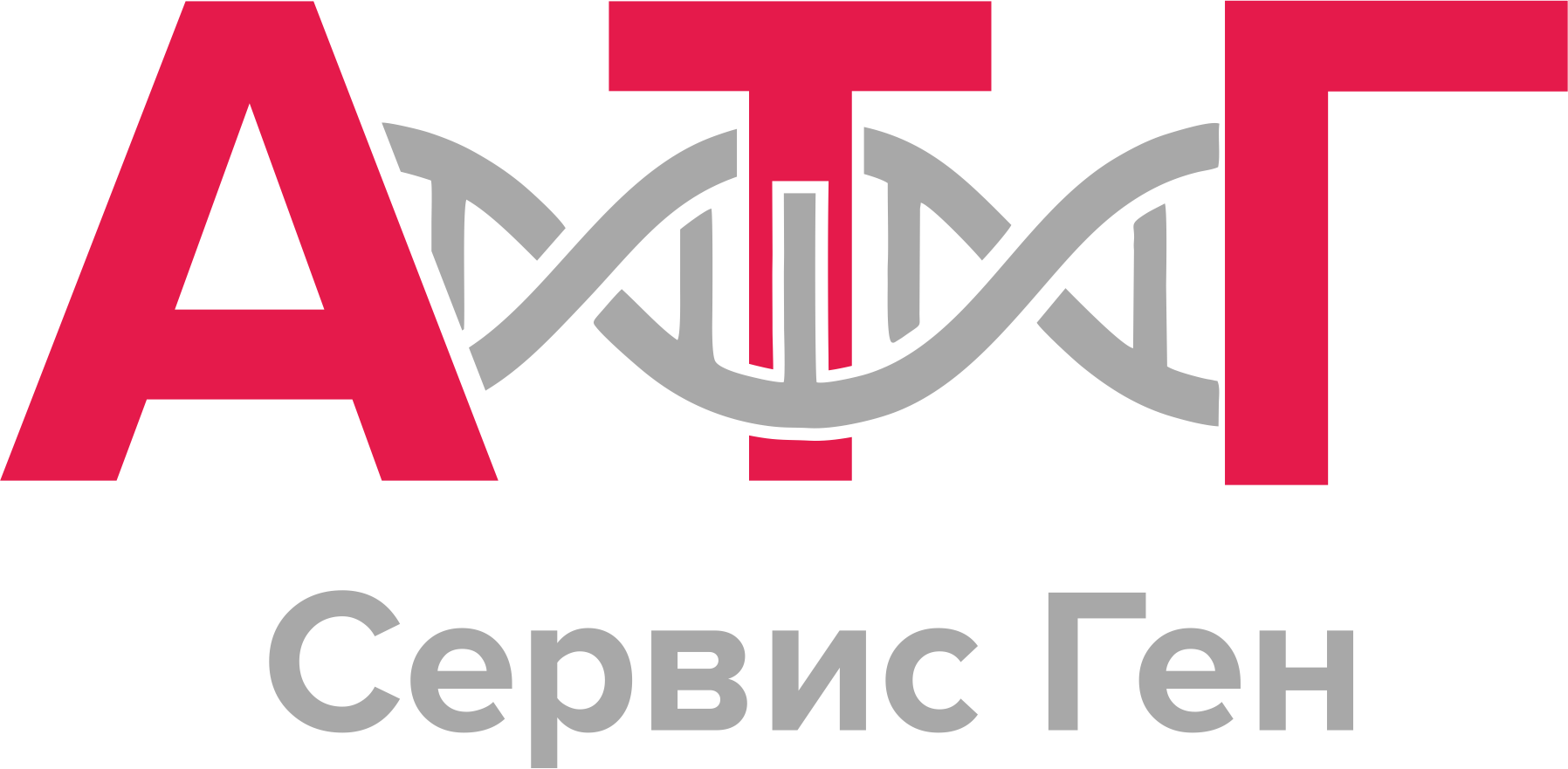 www.service-gene.ru         Титульный партнер                     «Утверждаю»Президент Федерации              бодибилдинга России (ФББР)Президент региональной физкультурно-спортивной общест-венной организации "Федерация бодибилдинга Санкт-Петербурга»(РФСОО ФББ СПб)_______________А.В.Вишневский   «____» ______________  2023г                     «Утверждаю»Президент Федерации              бодибилдинга России (ФББР)Президент региональной физкультурно-спортивной общест-венной организации "Федерация бодибилдинга Санкт-Петербурга»(РФСОО ФББ СПб)_______________А.В.Вишневский   «____» ______________  2023г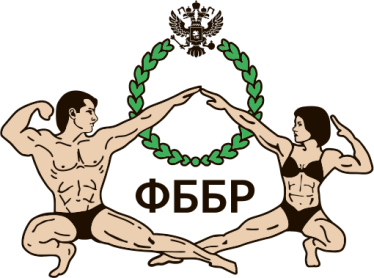 НаименованиеВозрастная категория г.р.Возрастная категория г.р.Ростовые/весовые категории% в командный зачетВозможно участие в доп.дисциплинахАТЛЕТИЧЕСКИЙМАЛЬЧИК6-11 лет2017 – 2012Абсолютная категория50%АТЛЕТИЧЕСКИЙМАЛЬЧИК12-14 лет2011– 2009Абсолютная категория50%ЮНОШИ15-17 лет2008 – 2006Абсолютная категория50%юниоры18-23 года2005 – 200075кг75%Бодибилдинг (весовые от 23 лет /ростовые категории)Атлетикюниоры18-23 года2005 – 2000+75кг75%Бодибилдинг (весовые от 23 лет /ростовые категории)Атлетикюниоры18-23 года2005 – 2000Абсолютное первенствоДоп.2 очкаПОДА – бодибилдинг на колясках мужчиныстарше 16 лет2007 и ранееАбсолютная категория-МАСТЕРА (мужчины)40-49 лет1983 – 197490кг75%Бодибилдинг (весовые/ростовые категории)АтлетикМАСТЕРА (мужчины)40-49 лет1983 – 1974+90кг75%Бодибилдинг (весовые/ростовые категории)АтлетикМАСТЕРА (мужчины)50-59 лет1973 – 1964Абсолютная категория75%Бодибилдинг (весовые/ростовые категории)АтлетикМАСТЕРА (мужчины)старше 60 лет1963 и ранееАбсолютная категория75%Бодибилдинг (весовые/ростовые категории)АтлетикМАСТЕРА (мужчины)Абсолютное первенствоДоп.2 очкаЖЕНЩИНЫстарше 18 лет2005 и ранееАбсолютная категория100%МУЖЧИНЫстарше 23 лет2000 и ранее70кг100%Бодибилдинг (ростовые категории)АтлетикМУЖЧИНЫстарше 23 лет2000 и ранее75кг100%Бодибилдинг (ростовые категории)АтлетикМУЖЧИНЫстарше 23 лет2000 и ранее80кг100%Бодибилдинг (ростовые категории)АтлетикМУЖЧИНЫстарше 23 лет2000 и ранее85кг100%Бодибилдинг (ростовые категории)АтлетикМУЖЧИНЫстарше 23 лет2000 и ранее90кг100%Бодибилдинг (ростовые категории)АтлетикМУЖЧИНЫстарше 23 лет2000 и ранее95кг100%Бодибилдинг (ростовые категории)АтлетикМУЖЧИНЫстарше 23 лет2000 и ранее100кг100%Бодибилдинг (ростовые категории)АтлетикМУЖЧИНЫстарше 23 лет2000 и ранее+100кг100%Бодибилдинг (ростовые категории)АтлетикМУЖЧИНЫстарше 23 лет2000 и ранееАбсолютное первенствоДоп.2 очкаюниорЫ16-23 года2007 – 2000Абсолютная категория75%Бодибилдинг (ростовые от 23 лет /весовые категории)АтлетикМАСТЕРА (мужчины)старше 40 летстарше 1983Абсолютная категория75%Бодибилдинг (ростовые от 23 лет /весовые категории)АтлетикмужчинЫстарше 23 лет2000 и ранее171см100%Бодибилдинг (ростовые от 23 лет /весовые категории)АтлетикмужчинЫстарше 23 лет2000 и ранее175см100%Бодибилдинг (ростовые от 23 лет /весовые категории)АтлетикмужчинЫстарше 23 лет2000 и ранее180см100%Бодибилдинг (ростовые от 23 лет /весовые категории)АтлетикмужчинЫстарше 23 лет2000 и ранее+180см100%Бодибилдинг (ростовые от 23 лет /весовые категории)АтлетикмужчинЫстарше 23 лет2000 и ранееАбсолютное первенствоДоп.2 очкаДЕВОЧКИ6-7 лет2017 – 2016Абсолютная категория50%ДЕВОЧКИ8-9 лет2015 – 2014Абсолютная категория50%ДЕВОЧКИ10-11 лет2013 – 2012Абсолютная категория50%ДЕВОЧКИ12-13 лет2011 – 2010Абсолютная категория50%ДЕВОЧКИ14-15 лет2009 - 2008Абсолютная категория50%МАЛЬЧИКИ6-10 лет2017 - 2013Абсолютная категория50%ЮНОШИ 11-15 лет2012 – 2008Абсолютная категория50%Юниоры16-23 года2007 – 2000Абсолютная категория75%Пляжный бодибилдингюниоркИ 16-20 лет2007 – 2003Абсолютная категория75%БодифитнесюниоркИ 21-23 года2002 – 2000Абсолютная категория75%БодифитнесмужчинЫстарше 23 лет2000 и ранееАбсолютная категориябез росто/весовых критерий100%Пляжный бодибилдингженщинЫ старше 23 лет2000 и ранееАбсолютная категория100%БодифитнесженщинЫ Артистический фитнес старше 16 летженщинЫ Артистический фитнес старше 16 лет2007 и ранееАбсолютная категория75%Фит-модельФитнес-бикиниюниоркИ16–23 года2007 – 2000Абсолютная категория75%Акробатический фитнесБодифитнесМАСТЕРА-женщины35-39 летМАСТЕРА-женщины35-39 лет1988 – 1984Абсолютная категория75%Акробатический фитнесБодифитнесМАСТЕРА-женщиныстарше 40 летМАСТЕРА-женщиныстарше 40 лет1983 и ранееАбсолютная категория75%Акробатический фитнесБодифитнесАбсолютное первенствоДоп.2 очкаженщинЫ старше 23 лет2000 и ранее158см100%Акробатический фитнесженщинЫ старше 23 лет2000 и ранее163см100%Акробатический фитнесженщинЫ старше 23 лет2000 и ранее168см100%Акробатический фитнесженщинЫ старше 23 лет2000 и ранее+168см100%Акробатический фитнесженщинЫ старше 23 лет2000 и ранееАбсолютное первенствоДоп.2 очкаДЕБЮТстарше 16 лет2007 и ранее160см-Артистический фитнесФит-модельДЕБЮТстарше 16 лет2007 и ранее164см-Артистический фитнесФит-модельДЕБЮТстарше 16 лет2007 и ранее169см-Артистический фитнесФит-модельДЕБЮТстарше 16 лет2007 и ранее+169см-Артистический фитнесФит-модельДЕБЮТстарше 16 лет2007 и ранееАбсолютное первенство-юниоркИ16–20 лет2007 – 2003Абсолютная категория75%Артистический фитнесФит-модельФитнес-бикини ст.23люниоркИ21–23 года2002 - 2000166см75%Артистический фитнесФит-модельФитнес-бикини ст.23люниоркИ21–23 года2002 - 2000+166см75%Артистический фитнесФит-модельФитнес-бикини ст.23люниоркИ21–23 года2002 - 2000Абсолютное первенствоДоп.2 очкаМАСТЕРА-женщины 35-39 летМАСТЕРА-женщины 35-39 лет1988 - 1984166см75%Артистический фитнесФит-модельФитнес-бикиниМАСТЕРА-женщины 35-39 летМАСТЕРА-женщины 35-39 лет1988 - 1984+166см75%Артистический фитнесФит-модельФитнес-бикиниМАСТЕРА-женщины старше 40 летМАСТЕРА-женщины старше 40 лет1983 и ранееАбсолютная категория75%Артистический фитнесФит-модельФитнес-бикиниАбсолютное первенствоДоп.2 очкаженщинЫ старше 23 лет2000 и ранее158см75%Артистический фитнесФит-модельженщинЫ старше 23 лет2000 и ранее160см75%Артистический фитнесФит-модельженщинЫ старше 23 лет2000 и ранее162см75%Артистический фитнесФит-модельженщинЫ старше 23 лет2000 и ранее164см75%Артистический фитнесФит-модельженщинЫ старше 23 лет2000 и ранее166см75%Артистический фитнесФит-модельженщинЫ старше 23 лет2000 и ранее169см75%Артистический фитнесФит-модельженщинЫ старше 23 лет2000 и ранее172см75%Артистический фитнесФит-модельженщинЫ старше 23 лет2000 и ранее+172см75%Артистический фитнесФит-модельженщинЫ старше 23 лет2000 и ранееАбсолютное первенствоДоп.2 очкаДЕБЮТстарше 16 лет2007 и ранее179см-Акробатический фитнесДЕБЮТстарше 16 лет2007 и ранее+179см-Акробатический фитнесДЕБЮТстарше 16 лет2007 и ранееАбсолютное первенство-юниоРЫ16–23 года2007 – 2000Абсолютная категория75%Акробатический фитнесМАСТЕРА-мужчины старше 40 летМАСТЕРА-мужчины старше 40 лет1983 и ранееАбсолютная категория75%Акробатический фитнесМУЖЧИНЫстарше 23 лет2000 и ранее176см75%Акробатический фитнесМУЖЧИНЫстарше 23 лет2000 и ранее182см75%Акробатический фитнесМУЖЧИНЫстарше 23 лет2000 и ранее+182см75%Акробатический фитнесМУЖЧИНЫстарше 23 лет2000 и ранееАбсолютное первенствоДоп.2 очкаМУЖЧИНЫстарше 18 лет2005 и ранее175см100%Бодибилдинг (ростовые/весовые категории)МУЖЧИНЫстарше 18 лет2005 и ранее180см100%Бодибилдинг (ростовые/весовые категории)МУЖЧИНЫстарше 18 лет2005 и ранее+180см100%Бодибилдинг (ростовые/весовые категории)МУЖЧИНЫстарше 18 лет2005 и ранееАбсолютное первенствоДоп.2 очкаБодибилдинг (ростовые/весовые категории)ЖЕНЩИНЫстарше 18 лет2005 и ранее166см75%Фит-модельЖЕНЩИНЫстарше 18 лет2005 и ранее+166м75%Фит-модельЖЕНЩИНЫстарше 18 лет2005 и ранееАбсолютное первенствоДоп.2 очкаМУЖЧИНЫстарше 18 лет2005 и ранееАбсолютная категория75%ЖЕНЩИНЫстарше 16 лет2007 и ранее163см50%Артистический фитнесФитнес-бикиниЖЕНЩИНЫстарше 16 лет2007 и ранее168см50%Артистический фитнесФитнес-бикиниЖЕНЩИНЫстарше 16 лет2007 и ранее+168м50%Артистический фитнесФитнес-бикиниЖЕНЩИНЫстарше 16 лет2007 и ранееАбсолютное первенство-МАСТЕРА-женщины 35-39 летМАСТЕРА-женщины 35-39 лет1988 - 1984Абсолютная категория-Артистический фитнесФитнес-бикиниМАСТЕРА-женщины старше 40 летМАСТЕРА-женщины старше 40 лет1983 и ранееАбсолютная категория-Артистический фитнесФитнес-бикиниАбсолютное первенство-     СМЕШАННЫЕ ПАРЫ:      СМЕШАННЫЕ ПАРЫ:      СМЕШАННЫЕ ПАРЫ:      СМЕШАННЫЕ ПАРЫ:      СМЕШАННЫЕ ПАРЫ: Участие спортсменов из дисциплин: бодибилдинг (мужчины, женщины), классический бодибилдинг, атлетик (мужчины); бодифитнес, фитнес (женщины)Участие спортсменов из дисциплин: бодибилдинг (мужчины, женщины), классический бодибилдинг, атлетик (мужчины); бодифитнес, фитнес (женщины)Участие спортсменов из дисциплин: бодибилдинг (мужчины, женщины), классический бодибилдинг, атлетик (мужчины); бодифитнес, фитнес (женщины)Абсолютная категория-     ФИТНЕС-ПАРЫ:     ФИТНЕС-ПАРЫ:     ФИТНЕС-ПАРЫ:     ФИТНЕС-ПАРЫ:     ФИТНЕС-ПАРЫ:Участие спортсменов из дисциплин: пляжный бодибилдинг и фитнес-бикиниУчастие спортсменов из дисциплин: пляжный бодибилдинг и фитнес-бикиниУчастие спортсменов из дисциплин: пляжный бодибилдинг и фитнес-бикиниАбсолютная категория-Вид оплаты в ФББРОнлайн по 16.04.2023 вкл.Оффлайн - 20.04.2023Целевой (стартовый) взнос для спортсменов (старше 16 лет)3000 руб.3500 руб.Целевой (стартовый) взнос для тренеров, официальных представителей-3000 руб.Экстра-взнос за дополнительную категорию1500 руб.1750 руб.Вступительный взнос в члены ФББР с получением членского билета и значка только для спортсменов1500 руб.1500 руб.Продление членства в ФББР на год только для спортсменов1000 руб.1000 руб.Вступительный взнос в члены ФББР с получением членского билета  и значка только для делегатов-1500 руб.Продление членства в ФББР на год только для делегатов-1000 руб.Экстра-делегаты (посещение соревнований в течении 3-х дней, в том числе проход в закулисную зону)-5000 руб.Банкет для спортсменов, официальных делегатов, судей-2000 руб.Банкет для экстра-делегатов-3500 руб.Ф.И.О.Регионсудейская категория№ уд-я, дата выдачиПетров Иван ИвановичЭнский край1290029002Иванова Мария СероваЭнский край2255678912Мужские дисциплины:1 место1 место2 место3 место3 место4 место4 место5 место5 место6 место6 местоБодибилдинг абсолютное первенство200.000200.000150.000100.000100.00050.00050.00030.00030.00020.00020.000Бодибилдинг абсолютное первенство7  место7  место8 место9 место9 место10 место10 местоБодибилдинг абсолютное первенство15.00015.00010.00010.00010.00010.00010.000Лучшая произвольная программа в бодибилдинге (мужчины)                                        30.000Лучшая произвольная программа в бодибилдинге (мужчины)                                        30.000Лучшая произвольная программа в бодибилдинге (мужчины)                                        30.000Лучшая произвольная программа в бодибилдинге (мужчины)                                        30.000Лучшая произвольная программа в бодибилдинге (мужчины)                                        30.000Лучшая произвольная программа в бодибилдинге (мужчины)                                        30.000Лучшая произвольная программа в бодибилдинге (мужчины)                                        30.000Лучшая произвольная программа в бодибилдинге (мужчины)                                        30.000Лучшая произвольная программа в бодибилдинге (мужчины)                                        30.000Лучшая произвольная программа в бодибилдинге (мужчины)                                        30.000Лучшая произвольная программа в бодибилдинге (мужчины)                                        30.000Лучшая произвольная программа в бодибилдинге (мужчины)                                        30.000Классический бодибилдинг абсолютное пер-во40.00040.00030.00020.00020.00010.00010.00010.000Классический бодибилдинг ю-ры абс. кат.10.00010.000Классический бодибилдинг мастера абс. кат.20.00020.000Атлетик (классик физик) абсолютное пер-во60.00060.00040.00030.00030.000Пляжный бодибилдинг абсолютное пер-во30.00030.00020.00010.00010.000Пляжный бодибилдинг ю-ры абс. кат.10.00010.000Пляжный бодибилдинг мастера абс. кат.20.00020.000Бодибилдинг мастера абсолютное пер-во30.00030.000ПОДА - бодибилдинг на коляскахПОДА - бодибилдинг на колясках30.00025.00025.00020.00020.00015.00015.00010.00010.0005.000Бодибилдинг юниоры абсолютное пер-во20.00020.000Атлетический  бодибилдинг абсолютная кат.30.00030.000Фитнес-мужчины абсолютная категория30.00030.000Женские дисциплины1 место1 место2 место3 место3 место4 место4 место5 место5 место6 место6 местоБодифитнес абсолютное первенство30.00030.00020.00010.00010.0005.0005.000Бодибилдинг абсолютная категория30.00030.000Фитнес-бикини абсолютное первенство30.00030.00025.00020.00020.00015.00015.00012.00012.00010.00010.000Фитнес-бикини абсолютное первенство7  место7  место8 местоФитнес-бикини абсолютное первенство8.0008.0005.000Велнес-фитнес абсолютное первенство30.00030.00020.000Фит-модель абсолютное первенство20.00020.00015.00010.00010.000Фит-модель мастера абсолютное первенство15.00015.000Акробатический фитнес женщины абс.кат.30.00030.000Акробатический фитнес женщины абс.кат.Лучшая произвольная программа – 30.000рубЛучшая произвольная программа – 30.000рубЛучшая произвольная программа – 30.000рубЛучшая произвольная программа – 30.000рубЛучшая произвольная программа – 30.000рубЛучшая произвольная программа – 30.000рубЛучшая произвольная программа – 30.000рубЛучшая произвольная программа – 30.000рубЛучшая произвольная программа – 30.000рубЛучшая произвольная программа – 30.000рубЛучшая произвольная программа – 30.000рубАртистический фитнес женщины абс.кат.30.00030.000Фитнес-бикини мастера абсолютное пер-во20.00020.000Фитнес-бикини юниорки абсолютное пер-во10.00010.000Бодифитнес мастера абсолютная категория20.00020.000Бодифитнес юниорки абсолютная категория10.00010.000РАСПИСАНИЕ СОРЕВНОВАНИЙРАСПИСАНИЕ СОРЕВНОВАНИЙРАСПИСАНИЕ СОРЕВНОВАНИЙРАСПИСАНИЕ СОРЕВНОВАНИЙ20.04(чт.)ЗАЕЗД  УЧАСТНИКОВ  -  РЕГИСТРАЦИЯЗАЕЗД  УЧАСТНИКОВ  -  РЕГИСТРАЦИЯ20.04(чт.) 09:00 -12.45Прием взносов – гос-ца «Прибалтийская» по адресу: ул. Кораблестроителей, 14, зал «Blue 4+5», 2 этаж. Взносы за сборную команду региона сдает ТОЛЬКО руководитель команды. Прием взносов – гос-ца «Прибалтийская» по адресу: ул. Кораблестроителей, 14, зал «Blue 4+5», 2 этаж. Взносы за сборную команду региона сдает ТОЛЬКО руководитель команды. 20.04(чт.)13:00-21.00Комиссия по допуску - измерение весовых/ростовых категорий. Участники получают свои номерки без жеребьевки по порядку регистрации в своей весовой/ростовой категории (строго по регламенту!). Спортсмен, опоздавший на регистрацию в свою весовую/ростовую категорию, будет зарегистрирован по окончанию аккредитации последней номинации. Комиссия по допуску - измерение весовых/ростовых категорий. Участники получают свои номерки без жеребьевки по порядку регистрации в своей весовой/ростовой категории (строго по регламенту!). Спортсмен, опоздавший на регистрацию в свою весовую/ростовую категорию, будет зарегистрирован по окончанию аккредитации последней номинации. 20.04(чт.)17.00Судейский семинар Назаренко А.Ю. гос-ца «Прибалтийская» по адресу: ул. Кораблестроителей, 14, зал «Green8» 2 этажСудейский семинар Назаренко А.Ю. гос-ца «Прибалтийская» по адресу: ул. Кораблестроителей, 14, зал «Green8» 2 этаж20.04(чт.)ФЕСТИВАЛЬ ДЕТСКОГО ФИТНЕСА И БОДИБИЛДИНГАФЕСТИВАЛЬ ДЕТСКОГО ФИТНЕСА И БОДИБИЛДИНГА20.04(чт.)09.00 – 12.00Регистрация участников фестиваля – спортсменов и судей. Участники сдают фонограммы, получают номерки по порядку регистрации своей возрастной категории. Место регистрации: гос-ца «Прибалтийская» по адресу: ул. Кораблестроителей, 14, зал «Blue 4+5».Регистрация участников фестиваля – спортсменов и судей. Участники сдают фонограммы, получают номерки по порядку регистрации своей возрастной категории. Место регистрации: гос-ца «Прибалтийская» по адресу: ул. Кораблестроителей, 14, зал «Blue 4+5».20.04(чт.)14:30Инструктаж судей. Формирование судейских бригад. Открытие. КСК «М-1Арена»Инструктаж судей. Формирование судейских бригад. Открытие. КСК «М-1Арена»20.04(чт.)15:00ОткрытиеАтлетический мальчик,  6-11 летАтлетический мальчик,  12-14 летФитнес - мальчики, 6-10 лет – I раунд     Фитнес - девочки, 6-7 лет – I раундФитнес - девочки, 8-9 лет – I раундФитнес - юноши, 11-15 лет – I раунд   Фитнес - мальчики, 6-10 лет – II раундФитнес - девочки, 6-7 лет – II раундФитнес - девочки, 8-9 лет – II раундФитнес - юноши, 11-15 лет – II раундНАГРАЖДЕНИЕ: Атлет.мальчик, 6-11, 12-14 летНАГРАЖДЕНИЕ: Фитнес - мальчики, 6-10 лет, Фитнес – юноши, 11-15 летНАГРАЖДЕНИЕ: Фитнес-девочки, 6-7 летНАГРАЖДЕНИЕ: Фитнес-девочки, 8-9 лет Фитнес  -  девушки, 10-11 лет – I раундФитнес - девушки, 12-13 лет – I раундФитнес - девушки, 14-15 лет – I раундФитнес - девочки, 10-11 лет – II раундФитнес - девочки, 12-13 лет – II раундФитнес - девочки, 14-15 лет – II раундНАГРАЖДЕНИЕ: Фитнес-девочки, 10-11 летНАГРАЖДЕНИЕ: Фитнес-девочки, 12-13 летНАГРАЖДЕНИЕ: Фитнес-девочки, 14-15 лет 21.04  (пт.)                                                   1-й ДЕНЬ -  Первенство  России                                                   1-й ДЕНЬ -  Первенство  России                                                   1-й ДЕНЬ -  Первенство  России 21.04  (пт.)08:30Инструктаж судей. Формирование судейских бригад. КСК «М-1Арена»  Инструктаж судей. Формирование судейских бригад. КСК «М-1Арена»   21.04  (пт.)09:00Бодибилдинг – юноши, абс.кат.Классич.б/б.  - юниоры, абс.кат. (I раунд)Пляжный б/б   -  юниоры, абс.кат.Классич.б/б.  -  юниоры, абс.кат. (II раунд)Награждение - б/б юноши,     абс.кат.Награждение - классич. б/б-юниоры,   абс.кат.Награждение - пляжн.б/б-юниоры,абс.кат.Бодибилдинг - юниоры, 75кгБодибилдинг - юниоры, +75кгАкробат.фитнес- юн-ки, 16-20 лет  (I раунд)Акробат.фитнес- юн-ки, 21-23года (I раунд)Акробат.фитнес- юн-ры, 16-23г (I раунд)Награждение - б/б юниоры, 75кгНаграждение - б/б юниоры,  +75кгБодибилдинг - ю-ры, АБС.Перв.+ награжд. Бодифитнес     - юниорки, абс.кат.Акробат.фитнес - юн-ки, 16-20 лет(II раунд)Акробат.фитнес - юн-ки,21-23года(II раунд)Акробат.фитнес - юн-ры, 16-23 (II раунд)Фитнес-бикини - юниорки,   16-20 летФитнес-бикини - юн-ки,   21-23 года 166смФитнес-бикини - юн-ки,  21-23 года +166смНаграждение   - бодифит.- юниорки, абс.кат.Награждение - фитнес-юн-ки,16-20 и 21-23 Награждение - фитнес-юниорыНаграждение  - фитн.-бикини-юн-ки 16-20Награждение - фитн.-бикини-юн-ки 21-23                                                166см  и  +166смФитнес-бикини - юн-ки АБС.Перв.+награжд.Бодифитнес     - мастера 35-39 лет, абс.кат.Бодифитнес     - мастера ст.40 лет, абс.кат.Фитнес-бикини - мастера, 35-39 166смФитнес-бикини - мастера, 35-39 +166смФитнес-бикини - мастера, ст. 40 лет, абс.кат.Награждение.  - бодифит.-мастера,  35-39лет, ст.40 лет, АБС.Перв.+награжд.Награждение  - фит.бикини мастера, 35-39 лет 166см, +166см и ст.40 летФитнес-бикини-мастера,АБС.Перв.+награжд.Классический бб – мастера, абс.кат.Фит-модель – жен.-мастера, 35-39 лет (I раунд)Фит-модель – жен.-мастера, ст.40 лет (I раунд)Бодибилдинг  - муж.-мастера, 40-49л,    90кгБодибилдинг  - муж.-мастера, 40-49л, + 90кгБодибилдинг  - муж.-мастера, 50-59лет абс.кБодибилдинг  - муж.-мастера, + 60лет абс.кФит-модель – жен.-мастера, 35-39 лет (II раунд)Фит-модель – жен.-мастера, ст.40 лет (II раунд)Пляжный б/б    - мастера,  абс.катНаграждение - класс.б/б мастера, абс.кат.Награждение   - мужч.-мастера, 40-49л,    90кгНаграждение   - мужч.-мастера, 40-49л, +90кгНаграждение - мужч.-мастера,50-59л, абс.кат.Награждение - мужч.-мастера,+60 лет абс.кат.Бодибилдинг -мужч.-маст.АБС.Перв,+ нагрНаграждение-фит-модель–жен.-мастера, 35-39 лет, ст.40 лет, АБС.Перв.+награжд.Награждение - пляжн.б/б мастера, абс.кат.Бодифитнес    - женщины,                     158смБодифитнес    - женщины,                 163смБодифитнес    - женщины,                 168смБодифитнес    - женщины,                 +168смНаграждение  - бодифитнес-жен., 158см, 163см, 168см, +168смБодифитнес   - жен., АБС.Перв. + награжд. 21.04  (пт.)Бодибилдинг – юноши, абс.кат.Классич.б/б.  - юниоры, абс.кат. (I раунд)Пляжный б/б   -  юниоры, абс.кат.Классич.б/б.  -  юниоры, абс.кат. (II раунд)Награждение - б/б юноши,     абс.кат.Награждение - классич. б/б-юниоры,   абс.кат.Награждение - пляжн.б/б-юниоры,абс.кат.Бодибилдинг - юниоры, 75кгБодибилдинг - юниоры, +75кгАкробат.фитнес- юн-ки, 16-20 лет  (I раунд)Акробат.фитнес- юн-ки, 21-23года (I раунд)Акробат.фитнес- юн-ры, 16-23г (I раунд)Награждение - б/б юниоры, 75кгНаграждение - б/б юниоры,  +75кгБодибилдинг - ю-ры, АБС.Перв.+ награжд. Бодифитнес     - юниорки, абс.кат.Акробат.фитнес - юн-ки, 16-20 лет(II раунд)Акробат.фитнес - юн-ки,21-23года(II раунд)Акробат.фитнес - юн-ры, 16-23 (II раунд)Фитнес-бикини - юниорки,   16-20 летФитнес-бикини - юн-ки,   21-23 года 166смФитнес-бикини - юн-ки,  21-23 года +166смНаграждение   - бодифит.- юниорки, абс.кат.Награждение - фитнес-юн-ки,16-20 и 21-23 Награждение - фитнес-юниорыНаграждение  - фитн.-бикини-юн-ки 16-20Награждение - фитн.-бикини-юн-ки 21-23                                                166см  и  +166смФитнес-бикини - юн-ки АБС.Перв.+награжд.Бодифитнес     - мастера 35-39 лет, абс.кат.Бодифитнес     - мастера ст.40 лет, абс.кат.Фитнес-бикини - мастера, 35-39 166смФитнес-бикини - мастера, 35-39 +166смФитнес-бикини - мастера, ст. 40 лет, абс.кат.Награждение.  - бодифит.-мастера,  35-39лет, ст.40 лет, АБС.Перв.+награжд.Награждение  - фит.бикини мастера, 35-39 лет 166см, +166см и ст.40 летФитнес-бикини-мастера,АБС.Перв.+награжд.Классический бб – мастера, абс.кат.Фит-модель – жен.-мастера, 35-39 лет (I раунд)Фит-модель – жен.-мастера, ст.40 лет (I раунд)Бодибилдинг  - муж.-мастера, 40-49л,    90кгБодибилдинг  - муж.-мастера, 40-49л, + 90кгБодибилдинг  - муж.-мастера, 50-59лет абс.кБодибилдинг  - муж.-мастера, + 60лет абс.кФит-модель – жен.-мастера, 35-39 лет (II раунд)Фит-модель – жен.-мастера, ст.40 лет (II раунд)Пляжный б/б    - мастера,  абс.катНаграждение - класс.б/б мастера, абс.кат.Награждение   - мужч.-мастера, 40-49л,    90кгНаграждение   - мужч.-мастера, 40-49л, +90кгНаграждение - мужч.-мастера,50-59л, абс.кат.Награждение - мужч.-мастера,+60 лет абс.кат.Бодибилдинг -мужч.-маст.АБС.Перв,+ нагрНаграждение-фит-модель–жен.-мастера, 35-39 лет, ст.40 лет, АБС.Перв.+награжд.Награждение - пляжн.б/б мастера, абс.кат.Бодифитнес    - женщины,                     158смБодифитнес    - женщины,                 163смБодифитнес    - женщины,                 168смБодифитнес    - женщины,                 +168смНаграждение  - бодифитнес-жен., 158см, 163см, 168см, +168смБодифитнес   - жен., АБС.Перв. + награжд. 21.04  (пт.)22:00Заседание ПРЕЗИДИУМА ФББР. Отель «Лахта Плаза», Приморский пр., 78/1Заседание ПРЕЗИДИУМА ФББР. Отель «Лахта Плаза», Приморский пр., 78/122.04  (сб.)2-й ДЕНЬ -    КУБОК России2-й ДЕНЬ -    КУБОК России2-й ДЕНЬ -    КУБОК России22.04  (сб.)  08:30Инструктаж судей. Формирование судейских бригад.  КСК «М-1Арена»Инструктаж судей. Формирование судейских бригад.  КСК «М-1Арена»22.04  (сб.)09:001. Дебют - фитнес-бикини, 160см,2. Дебют - фитнес-бикини, 164см,3. Дебют - пляжный б/б,   179см4. Дебют - фитнес-бикини, 169см5. Дебют - пляжный б/б, +179см6. Дебют - фитнес-бикини, +169см7. Награждение - дебют – пляжный б/б,                   179см и +179см и абс.пер-во8. Награждение - дебют - фитнес-бикини,         160см, 164см, 169см и +169см и абс.пер-во9. Атлетический б/б     - мужчины,  абс.кат.10. Акробат.фитнес – мужч., абс. кат. (I раунд)11. Акробат.фитнес – женщ., абс.кат. (I раунд)12. Акробат.фитнес – мужч., абс.кат. (II раунд)13. Акробат.фитнес – женщ, абс.кат. (II раунд)14. Классич.б/б.  - мужчины, 171см    (I раунд)15. Классич.б/б.  - мужчины, 175см    (I раунд)16. Классич.б/б.  - мужчины, 180см    (I раунд)17. Классич.б/б.  - мужчины , +180см (I раунд)18. Классич.б/б.  - мужчины, 171см      (II раунд)19. Классич.б/б.  - мужчины, 175см      (II раунд)20. Классич.б/б.  - мужчины, 180см      (II раунд)  21. Классич.б/б.  - мужчины ,+180см   (II раунд22. Награждение  - атлетический б/б, абс.кат.23. Награждение - акробат.фитнес мужч.24. Награждение - акробат.фитнес, женщ.25. Награждение - классич. б/б-муж.,         171см26. Награждение - классич. б/б-муж.,         175см27. Награждение - классич. б/б-муж.,         180см28. Награждение  - классич. б/б-муж.,     + 180см29. Классич.б/б.   - муж.,    АБС.Перв. + награжд 30. Велнес-фитнес  - женщины,              166см31. Велнес-фитнес  - женщины,           + 166см32. Бодибилдинг   -  женщины, абс.кат.33. Смешанные пары34. Награждение     -  велнес-женщ.,       166см35. Награждение     -  велнес-женщ.,     +166см36. Велнес-фитнес - жен.,АБС.перв.+награжд.37. Награждение     – б/б женщины,  абс.кат.38. Награждение    - смешанные пары, абс.кат.39. Фитнес-бикини - женщины,                      158см40.  Фитнес-бикини - женщины,                    160см41. Пляжный б/б      -  мужчины,     176см42. Фитнес-бикини - женщины,                       162см43. Фитнес-бикини - женщины,                       164см44. Фитнес-бикини - женщины,                       166см45. Пляжный б/б      - мужчины,   182см46. Награждение - фитнес-бикини,          158cм47. Награждение - фитнес-бикини,          160cм48. Награждение - фитнес-бикини,          162см49. Награждение - фитнес-бикини,          164см50. Награждение - фитнес-бикини,          166см51. Награждение - пляжный б/б,  176см52. Награждение - пляжный б/б,  182см53. Фитнес-бикини - женщины,                       169см54. Фитнес-бикини - женщины,                       172см55. Фитнес-бикини - женщины,                   + 172см56. Пляжный б/б       - мужчины,  +182 см57. Фитнес-пары - абс.кат.58. Награждение - фитнес-бикини,           169см59. Награждение- фитнес-бикини,            172см60.  Награждение - фитнес-бикини,           +172см61. Фитнес-бикини - жен. АБС.Перв.+ награжд.62. Награждение - пляжный б/б, +182см63.  Пляжный б/б  - муж., АБС.Перв. + награжд.64. Награждение – фитнес-пары, абс.кат. 23.04(вскр.)3-й ДЕНЬ   -    кубок РОССИИ3-й ДЕНЬ   -    кубок РОССИИ3-й ДЕНЬ   -    кубок РОССИИ 23.04(вскр.)08:00ОТЧЕТНО_ВЫБОРНАЯ КОНФЕРЕНЦИЯ ФББР. КСК «М-1Арена»ОТЧЕТНО_ВЫБОРНАЯ КОНФЕРЕНЦИЯ ФББР. КСК «М-1Арена» 23.04(вскр.)11:30Инструктаж судей. Формирование судейских бригад. КСК «М-1Арена»Инструктаж судей. Формирование судейских бригад. КСК «М-1Арена» 23.04(вскр.)12:00 Торжественное открытиеБодибилдинг на колясках – мужч., абсолют.Артист.фитнес - женщ., абс.кат (I раунд)Атлетик            - мужчины 175см (I раунд)Атлетик            - мужчины, 180см (I раунд)Атлетик            - мужчины, +180см (I раунд)Награждение – б\б ПОДААртист.фитнес – женщ., абс.кат. (II раунд)Атлетик            - мужчины, 175см (II раунд)Атлетик            - мужчины, 180см (II раунд)Атлетик            - мужчины, +180см (II раунд)Фит-модель   - женщины,  163см   (I раунд)Бодибилдинг      - мужчины,  70кг Бодибилдинг      - мужчины,  75кг Награждение - артист.фитн. - женщ.,абс.кат.Награждение - атлетик 175см, 180см,  +180смАтлетик          - муж.,АБС.Перв.+ награжд.Фит-модель   - женщины, 168см   (I раунд)Бодибилдинг      - мужчины,  80кг (I раунд)Бодибилдинг      - мужчины,  85кг (I раунд)Фит-модель   - женщины, +168см  (I раунд)Бодибилдинг    - мужчины,  80кг (II раунд)Бодибилдинг    - мужчины,   85кг (II раунд)Фит-модель  - женщины, 163см   (II раунд)Награждение     -  б/б  мужчины,       70кгНаграждение     -  б/б  мужчины,          75кгНаграждение     -  б/б  мужчины,          80кгНаграждение     -  б/б  мужчины,          85кгБодибилдинг      - мужчины, 90кг  (I раунд)Бодибилдинг      - мужчины, 95кг  (I раунд)Фит-модель  - женщины, 168см   (II раунд)Бодибилдинг     - мужчины,  90кг (II раунд)Бодибилдинг     - мужчины,  95кг (II раунд)Фит-модель  - женщины, +168см  (II раунд)Бодибилдинг     - мужчины, 100кг Бодибилдинг    - мужчины,+100кг Награждение  - фит-модель женщ.   163см,   168см, +168смФит-модель - жен., АБС.перв. + награжд.Награждение    - б/б мужчины,            90кгНаграждение    - б/б мужчины,            95кгНаграждение    - б/б мужчины,          100кгНаграждение    - б/б мужчины,        +100кгБодибилдинг  - муж.,  АБС.Перв.+ награжд.Награждение команд 23.04(вскр.)2200Вечер подведения итогов. Гостиница «Прибалтийская», банкетный зал «Blue», 2 этаж,  ул. Кораблестроителей, 14Вечер подведения итогов. Гостиница «Прибалтийская», банкетный зал «Blue», 2 этаж,  ул. Кораблестроителей, 14 24.04  (пн.) до 12:00ОТЪЕЗД УЧАСТНИКОВ СОРЕВНОВАНИЙ ОТЪЕЗД УЧАСТНИКОВ СОРЕВНОВАНИЙ №Ф.И.О.полностьюДата рожд.НОМИНАЦИЯ/статусВЕС/ РОСТ№Ф.И.О.полностьюДата рожд.НОМИНАЦИЯ/статусВЕС/ РОСТИванов Иван Иванович16.12.83Мужчины100кгИванов Иван Иванович16.12.83Мужчины100кгИванова Юлия Борисовна22.11.85Фитнес-бикини163смИванова Юлия Борисовна22.11.85Фитнес-бикини163смИвановРуслан Иванович------------Представитель / судья---------ИвановРуслан Иванович------------Представитель / судья---------Категория гостиничного номераСтоимость в сутки (руб.) за номерОдноместный стандарт без завтрака2000Двухместный стандарт без завтрака2400Одноместный стандарт с завтраком2500Двухместный стандарт с завтраком3300Одноместный улучшенный с завтраком3500Двухместный улучшенный с завтраком4300Одноместный полулюкс с завтраком7000Двухместный полулюкс с завтраком7800Одноместный семейный номер с завтраком8500Двухместный семейный номер с завтраком9300ЖЕНСКИЕ НОМИНАЦИИ И ВЕСЬ ФИТНЕС1 ПОТОК МУЖСКИЕ НОМИНАЦИИ2 ПОТОК13.0013.3014.0015.0016.3017.0018.0019.0020.00-21.00Категория: Фитнес-юниорки 16-20 и 21-23Категория: Фитнес-юниорыКатегория: Акробат.фитнес-женщины, мужчиныКатегория: Артистический фитнесКатегория: Бодифитнес-юниоркиКатегория: Бодифитнес-мастераКатегория: Бодифитнес 158, 163, 168 и +168см Категория: ББ женщины Категория: Фит-модель 163, 168 и +168смКатегория: Фит-модель мастераКатегория: Велнес 166 см и +166 смКатегория: Фитнес-бикини юниорки 16-20и 21-23: 166см, +166смКатегория: Фитнес-бикини мастера 35-39 лет 166, +166см и старше 40 летКатегория: Дебют 160см, 164см, 169см и +169смКатегория: Фитнес-бикини 158см, 160см, 162см, 164см, 166см, 169см, 172см и +172см13.0014.00 14.3015.3016.0017.3018.0019.0020.00-21.00Категория: Бодибилдинг ПОДА мужчины Категория: Бодибилдинг. Юноши абсолютнаяКатегория: Бодибилдинг. Юниоры 75кг и +75кгКатегория: Бодибилдинг. Мастера-мужчины(все номинации)Категория: Классический бодибилдинг юниорыКатегория: Классический бодибилдинг мастераКатегория: Классический бодибилдинг мужчины: 171, 175, 180 и + 180 смКатегория: Атлетик: 175, 180 и +180смКатегория: Бодибилдинг. Мужчины 70, 75, 80, 85, 90, 95, 100 и +100кгКатегория: Атлетический бодибилдингКатегория: Смешанные парыКатегория: Фитнес-парыКатегория: Пляжный бодибилдинг-юниорыКатегория: Пляжный бодибилдинг-мастера Категория: Дебют 179 и + 179смКатегория: Пляжный бодибилдинг 173, 179 и +179см.